This essay examines the fundamental ideas and tactics for effective negotiation in procurement and supply sector, emphasizing particular special emphasis on the value of forethought, communication, relationship-building, and ethical issues. Practical negotiation abilities are essential for success in procurement and supply management in today's fast-paced, fast-paced, fast-pacifist-paced fast-paced business climate. Practical negotiation skills enable firms to cut costs, manage risks, forge long-lasting relationships with suppliers, and secure-forge forge forge forge forge forge long-lasting relationships with suppliers and secure addition addition addition to secure the best available agreements. To create win-win outcomes where all parties profit and the transaction's overall value is maximized, negotiation in the procurement and supply sector entails a strategic approach.Preparing for the Effective Negotiation in Procurement and Supply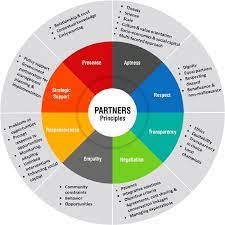 Recognizing Goals and Needs:Organizations must understand their needs and goals in detail to bargain successfully. To identify potential suppliers and their products, detailed market research must be conducted. Organizations can build a strong foundation for the negotiation process by clearly identifying their organizational requirements and intended negotiation results.
 Information Gathering: Successful negotiation in procurement and supply depends on having accurate information about potential providers. To make sure they are working with dependable and trustworthy partners, organizations must evaluate the competencies, reputation, and financial stability of their suppliers. Furthermore, researching market dynamics, pricing strategies, and industry trends gives businesses a competitive edge. As a backup strategy, it's crucial to find more suppliers, which can improve the outcome of negotiations.Establishing Clear Negotiation Parameters: Aligning expectations and obtaining positive results depend on having clear negotiation parameters. To do this, standards must be established for important elements including cost, standard of performance, timelines for delivery, and terms of the contract. Organizations can efficiently analyze and contrast the proposals from several vendors by establishing these standards in advance. To ensure a well-organized and successful negotiation process, it is also critical to choose the negotiation team and allocate roles and tasks.Building Relationships and Communication for Effective  Negotiation in Procurement and SupplyA successful negotiation starts with active listening since good communication is at the core of it. The supplier's issues, interests, and points of view must be understood through active listening. Organizations can develop a collaborative environment that promotes open communication and problem-solving by taking into account supplier perspectives and exhibiting empathy.Clear and concise communication is crucial during negotiations. Organizations must communicate to suppliers their needs, expectations, and limitations clearly and concisely. Support proposals entail presenting relevant information, proof, and strong arguments. Active listening, summarizing essential facts, and asking clarifying questions are all effective communication practices that can improve understanding and lessen the likelihood of miscommunication.The foundation of successful collaborations is trust. By promoting open and honest communication throughout the negotiation process, organizations should work to develop trust with their suppliers. This entails acting with honesty and decency, keeping one's word, being accountable for one's actions, and upholding moral principles. Long-term partnerships that are advantageous to both sides can be facilitated by trust-building actions like information sharing and proving one's dependability. In the world of procurement and supply management, understanding the benefits of maintaining supplier partnerships is crucial. Instead of viewing negotiations as one-time transactions, businesses can see them as chances to create lasting connections. Organizations can develop relationships that go beyond the bargaining table by looking into the potential for shared innovation, growth, and improvement.Strategies and Tools for Effective Negotiation in Procurement and Supply Negotiation in a cooperative mannerA negotiating strategy called collaborative negotiation looks for win-win outcomes for all sides. The importance of collaboration, teamwork, and value creation are highlighted. Organizations should pursue a collaborative strategy that builds trust and maximizes value for both parties rather than taking a solely competitive or combative attitude.Building on InterestsTo engage in successful negotiation, it is necessary to ascertain the underlying requirements and objectives of both sides. Organizations might explore novel solutions that serve shared interests by comprehending the drivers and issues of the provider. This strategy enables innovative problem-solving that serves the fundamental interests of both parties and moves beyond a restricted concentration on particular perspectives.Win-Win ResultsDuring negotiations, it's important to work toward win-win results or agreements that are satisfactory to both parties. Concessions and trade-offs must be carefully considered in this situation. Organizations ought to stay away from combative or excessively competitive strategies that could make one side feel taken advantage of or disadvantaged. As an alternative, concentrating on value creation and reciprocal advantages produces more long-lasting and fruitful negotiating solutions.Effective Power UseOrganizations should be aware of how to best use their resources and use their advantages since power dynamics can influence negotiations. Strong positions or viable alternatives might give you more negotiating leverage. The weaker party should not be taken advantage of, though, and justice must always be upheld. Finding a balance that enables a reasonable and equitable bargaining process is essential to the effective use of power.Negotiating with Multiple SuppliersOrganizations occasionally need to engage in simultaneous negotiations with several different suppliers. Managing relationships, coordinating negotiations, and upholding transparency may be difficult as a result. It's crucial to establish consistency and fairness in the negotiation process, as well as open communication with all sides. When dealing with many suppliers, businesses should make an effort to maintain transparency and prevent any conflicts of interest that might occur.Ethical Aspects of Effective Negotiation in Procurement and Supply The success of negotiations depends on ethical principles. Throughout the negotiation, organizations should put priority on justice and transparency. This entails acting with integrity and transparency, refraining from concealing information or hidden objectives, and treating each party fairly.During negotiations, there may be ethical conundrums such as conflicts of interest or potential prejudices. Organizations must recognize these issues and take aggressive measures to resolve them. During negotiations, it is also ethically required to uphold secrecy and safeguard sensitive information.Organizations must abide by applicable laws, regulations, and industry standards when engaging in negotiations. Compliance and legal considerations. It is essential to make sure that contracts and agreements are valid and enforceable in court. Legal standards must be followed to protect the interests of both participating organizations and to foster a relationship of trust and credibility between parties.For firms to maximize value, manage risks, and build solid partnerships, effective negotiating in procurement and supply is essential. Procurement experts can successfully negotiate difficult contracts by using pre-negotiation planning, encouraging good relationship- and communication-building, using strategic negotiation techniques, and taking ethical issues into account. Effective negotiation techniques are essential for building lasting value and enduring corporate partnerships.These methods center on collaboration, understanding, and the pursuit of win-win results. Procurement and supply professionals will be able to generate better results and drive corporate success in a market that is constantly changing with continuous learning and improvement in negotiation skills and a dedication to ethical behavior. Organizations can optimize value and create solid partnerships through successful negotiation in procurement and supply by implementing the ideas and methods discussed in this essay.https://youtu.be/_m7gBu0kXQIReferences:Anon, (2021). Home - Procurement Leaders. [online] Available at: https://www.procurementleaders.com/blog/guest/the-art-of-negotiation-in-procurement Chandramouli, S. (2021). Don't Spend Money For Generating Leads. Notion Press.Cips.org. (2023). Available at: https://www.cips.org/en/who-we-are/news/negotiation-strategies-for-buyers/ O’Brien, J. (2020). Negotiation for procurement and supply chain professionals: a proven approach for negotiations with suppliers. London: KoganPage.